АДМИНИСТРАЦИЯПАСКИНСКОГО СЕЛЬСКОГО ПОСЕЛЕНИЯ КИЛЬМЕЗСКОГО РАЙОНАКИРОВСКОЙ ОБЛАСТИПОСТАНОВЛЕНИЕ20.01.2020                                                                                                             №18д.ПаскаО мерах по выполнению Решения Паскинскойсельской Думы от 20.12.2019№9/1«Обюджете Паскинскогосельского поселения на 2020 год и плановый период 2021 и 2022 годов»В соответствии со ст.37,38Положения «О бюджетном процессе в муниципальном образовании Паскинскоесельское поселение», утвержденного решением Паскинской сельской Думы от 20.11.2014 года№5/5(с изменениями от 15.06.2017 №24/2;от 19.12.2017№ 4/3) и в целях выполнения решения Паскинской сельской Думы от 20.12.2019 № 9/1 «О  бюджетеПаскинского сельского поселения  на 2020 год и на плановый период 2021 и 2022 годов», администрацияПаскинского сельского поселения Кильмезского района Кировской области ПОСТАНОВЛЯЕТ: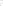 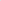 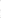 1. Принять к исполнению Решение Паскинскойсельской Думы от 20.12.2019 № 9/1«О бюджетеПаскинскогосельского поселения на 2020 год и на плановый период 2021 и 2022 годов».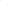 2. Специалистамадминистрации Паскинского сельского поселения:2.1. Обеспечить организацию проведения ежеквартального мониторинга реализации муниципальных программ Паскинского сельского поселения Кильмезского района и ежемесячного мониторинга исполнения бюджета Паскинского сельского поселения.2.2. Предложения по увеличению расходных обязательств  бюджета поселения  вносить при наличии предложений по источникам их исполнения.3. Главным администраторам доходов  бюджета поселения производить уточнение платежей по администрируемым доходам  бюджета, классифицируемым Управлением Федерального казначейства по Кировской области как невыясненные поступления, в течение десяти рабочих дней со дня поступления запроса из Управления Федерального казначейства по Кировской области.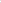 4.Администрации Паскинского сельского поселения  Кильмезского района Кировской области:4.1. Обеспечить приоритетное и своевременное финансирование расходов на выплату заработной платы работникам органов местного самоуправления поселений с начислениями и расчетов за оказанные коммунальные услуги и топливо.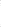 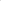 4.2.Обеспечить в первом полугодии 2020 года заключение контрактов, финансовое обеспечение (софинансирование) которых осуществляется за счет субсидий, субвенций и иных межбюджетных трансфертов, имеющих целевое назначение, в объеме 100% закупок, включенных в планы- графики закупок товаров, работ, услуг для обеспечения муниципальных нужд, размещенных на официальном сайте в единой информационной системе в сфере закупок в информационно-телекоммуникационной сети «Интернет» по состоянию на 01.04.2020, за исключением закупок, которые не привели к заключению контрактов в соответствии с законодательством о контрактной системе в сфере закупок.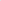 4.3.Обеспечить учет и исполнение муниципальных контрактов (договоров) по расходам, осуществляемым за счет межбюджетных трансфертов местным бюджетам из областного бюджета,а также за счет средств местного бюджета на исполнение расходных обязательств муниципального образования, в целях софинансирования которых предоставляются субсидии из областного бюджета, в единой базе местных бюджетов программного комплекса «Бюджет-СМАРТ».4.4.Предложения о предоставлении финансовой помощи бюджету поселения из районного бюджета вносить при наличии предложений по источникам их исполнения.4.5.Не принимать решения, приводящие к увеличению в 2020 году штатной численности работников органов местного самоуправления поселений, за исключением случаев, когда федеральными законами, законами Кировской области органы местного самоуправления муниципальных образований Кировской области наделяются отдельными государственными полномочиями, а также в случае эксплуатации вновь построенных объектов недвижимости, необходимых для осуществления полномочий органов местного самоуправления поселений Кильмезского района Кировской области.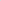 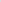 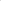 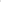 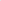 .Обеспечить выполнение показателей Соглашения о мерах по социально- экономическому развитию и оздоровлению муниципальных финансов поселенийКильмезского района.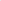 5.Настоящее постановление вступает в силу с 01января 2020года.ВрИО главыПаскинского сельского поселенияГ.И.Таланцева